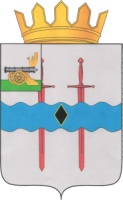 АДМИНИСТРАЦИЯ МУНИЦИПАЛЬНОГО ОБРАЗОВАНИЯ«КАРДЫМОВСКИЙ  РАЙОН» СМОЛЕНСКОЙ ОБЛАСТИ П О С Т А Н О В Л Е Н И Еот  08.04.2024       №  00258О внесении изменений  в муниципальную программу «Повышение эффективности управления муниципальным имуществом муниципального образования «Кардымовский район» Смоленской области»Администрация муниципального образования «Кардымовский район» Смоленской областипостановляет:Внести в муниципальную программу «Повышение эффективности управления муниципальным имуществом муниципального образования «Кардымовский район» Смоленской области», утвержденную постановлением Администрации  муниципального образования «Кардымовский район» Смоленской области» от 25.02.2022 № 00115 (в ред. от 24.03.2022 № 00172, от 10.06.2022 № 00397, от 22.11.2022 №00727, от  05.12.2022  № 00763, от  06.12.2022  № 00776, от  19.12.2022 № 00810, от  26.12.2022 № 00827, от 25.01.2023 № 00036, от 16.11.2023 № 00674, от 15.12.2023 № 00741, от 25.01.2024 № 00037 от 31.01.2024 №00067), следующие изменения:1)  в Паспорте муниципальной программы:- в разделе «Основные положения» позицию «Объемы финансового обеспечения муниципальной программы» изложить в следующей редакции:- раздел «Финансовое обеспечение муниципальной программы» изложить в следующей редакции:2) раздел 5 «Сведения о финансировании структурных элементов муниципальной программы» в комплексе процессных мероприятий «Формирование, содержание и учет объектов муниципальной собственности» изложить в следующей редакции:                                                               Визы:Заместитель Главы муниципального образования «Кардымовский район»Смоленской области  Левченкова Марина Владимировна                              ____________             ___________                                                                                    (подпись)                        (дата)      Начальник отдела экономики, инвестиций, имущественных отношений Администрации муниципального  образования «Кардымовский район»Смоленской области Языкова Анжела Викторовна                                    ____________              ____________                                                                                    (подпись)                        (дата)      Начальник финансового управления Администрации «Кардымовский район»  Смоленской области  Толмачева Татьяна Петровна                                     ____________               ___________                                                                                       (подпись)                     (дата)      Начальник отдела правовой работы и делопроизводства Администрации муниципального  образования «Кардымовский район»Смоленской областиМартынов Владимир Вячеславович                              ____________           ____________                                                                                        (подпись)                    (дата)Управляющий делами Администрации муниципального образования «Кардымовский район» Смоленской области Орлов Владимир Николаевич                                        ______________            _________                                                                                           (подпись)                   (дата)      Объемы финансового обеспечения муниципальной программыОбщий объем финансирования Программы составит 33001,31573
тыс. рублей, в т. ч.:- за счет средств муниципального образования «Кардымовский район» Смоленской области (далее также - районный бюджет) – 19736,2 тыс. рублей;- за счет средств областного бюджета – 3898,11573 тыс. рублей;- за счет средств федерального бюджета – 9367,0 тыс. рублей.По годам объем финансирования будет следующим:2022 год – 5125,2 тыс. руб.,  из них:- средства районного бюджета 5125,2 тыс. руб.2023 год – 3468,2 тыс. руб.,  из них:-  средства районного бюджета 3468,2 тыс. руб.2024 год – 17624,31573 тыс. руб., из них:      - средства районного бюджета 4359,2 тыс. руб.- средства областного бюджета -  3898,11573 тыс. руб.- средства федерального бюджета – 9367,0 тыс. рублей.2025 год – 2261,2 тыс. руб., из них:      - средства районного бюджета 2261,2 тыс. руб.2026 год – 2261,2 тыс. руб., из них:      - средства районного бюджета 2261,2 тыс. руб.2027 год – 2261,2 тыс. руб., из них:      - средства районного бюджета 2261,2 тыс. руб.Источник финансового обеспеченияОбъем финансового обеспечения по годам реализации (тыс. руб.)Объем финансового обеспечения по годам реализации (тыс. руб.)Объем финансового обеспечения по годам реализации (тыс. руб.)Объем финансового обеспечения по годам реализации (тыс. руб.)Объем финансового обеспечения по годам реализации (тыс. руб.)Объем финансового обеспечения по годам реализации (тыс. руб.)Объем финансового обеспечения по годам реализации (тыс. руб.)Источник финансового обеспечениявсего2022год2023год2024  год2025 год2026 год2027 год12345678В целом по муниципальной программе, в том числе:33001,315735125,23468,217624,315732261,22261,22261,2районный бюджет19736,25125,23468,24359,22261,22261,22261,2областной бюджет3898,115730,00,03898,115730,00,00,0федеральный бюджет9367,00,00,09367,00,00,00,0№ п/пНаименованиеУчастник муниципальной программыУчастник муниципальной программыИсточник финансового обеспечения Объем средств на реализацию муниципальной программы на очередной финансовый год и плановый период (тыс. рублей)Объем средств на реализацию муниципальной программы на очередной финансовый год и плановый период (тыс. рублей)Объем средств на реализацию муниципальной программы на очередной финансовый год и плановый период (тыс. рублей)Объем средств на реализацию муниципальной программы на очередной финансовый год и плановый период (тыс. рублей)Объем средств на реализацию муниципальной программы на очередной финансовый год и плановый период (тыс. рублей)Объем средств на реализацию муниципальной программы на очередной финансовый год и плановый период (тыс. рублей)Объем средств на реализацию муниципальной программы на очередной финансовый год и плановый период (тыс. рублей)№ п/пНаименованиеУчастник муниципальной программыУчастник муниципальной программыИсточник финансового обеспечения 2022 год2022 год2023 год2024 год2025 год2026 год2027 год1. Региональный проект 1. Региональный проект 1. Региональный проект 1. Региональный проект 1. Региональный проект 1. Региональный проект 1. Региональный проект 1. Региональный проект 1. Региональный проект 1. Региональный проект 1. Региональный проект 1. Региональный проект Финансирование по региональным проектам не предусмотрено.Финансирование по региональным проектам не предусмотрено.Финансирование по региональным проектам не предусмотрено.Финансирование по региональным проектам не предусмотрено.Финансирование по региональным проектам не предусмотрено.Финансирование по региональным проектам не предусмотрено.Финансирование по региональным проектам не предусмотрено.Финансирование по региональным проектам не предусмотрено.Финансирование по региональным проектам не предусмотрено.Финансирование по региональным проектам не предусмотрено.Финансирование по региональным проектам не предусмотрено.Финансирование по региональным проектам не предусмотрено.2. Ведомственный проект «Комплексное развитие сельских территорий Смоленской области»2. Ведомственный проект «Комплексное развитие сельских территорий Смоленской области»2. Ведомственный проект «Комплексное развитие сельских территорий Смоленской области»2. Ведомственный проект «Комплексное развитие сельских территорий Смоленской области»2. Ведомственный проект «Комплексное развитие сельских территорий Смоленской области»2. Ведомственный проект «Комплексное развитие сельских территорий Смоленской области»2. Ведомственный проект «Комплексное развитие сельских территорий Смоленской области»2. Ведомственный проект «Комплексное развитие сельских территорий Смоленской области»2. Ведомственный проект «Комплексное развитие сельских территорий Смоленской области»2. Ведомственный проект «Комплексное развитие сельских территорий Смоленской области»2. Ведомственный проект «Комплексное развитие сельских территорий Смоленской области»2. Ведомственный проект «Комплексное развитие сельских территорий Смоленской области»12.1.Приобретение (строительство) жилых помещений, предоставляемых гражданам Российской федерации, проживающим на сельских территориях, по договору найма жилого помещенияАдминистрация муниципального образования «Кардымовский район» Смоленской области (далее- Администрация)Районный бюджетОбластной бюджетФедеральный бюджетРайонный бюджетОбластной бюджетФедеральный бюджетРайонный бюджетОбластной бюджетФедеральный бюджет0,00,00,00,00,00,0134,03898,115739367,00,00,00,00,00,00,00,00,00,0Итого по ведомственному проекту.Итого по ведомственному проекту.Итого по ведомственному проекту.Всего,в т.чВсего,в т.чВсего,в т.ч13399,11573Итого по ведомственному проекту.Итого по ведомственному проекту.Итого по ведомственному проекту.Районный бюджетРайонный бюджетРайонный бюджет0,00,0134,00,00,00,0Итого по ведомственному проекту.Итого по ведомственному проекту.Итого по ведомственному проекту.Областной бюджетОбластной бюджетОбластной бюджет0,00,03898,115730,00,00,0Итого по ведомственному проекту.Итого по ведомственному проекту.Итого по ведомственному проекту.Федеральный бюджетФедеральный бюджетФедеральный бюджет0,00,09367,03. Комплекс процессных мероприятий «Формирование, содержание и учет  объектов муниципальной собственности»3. Комплекс процессных мероприятий «Формирование, содержание и учет  объектов муниципальной собственности»3. Комплекс процессных мероприятий «Формирование, содержание и учет  объектов муниципальной собственности»3. Комплекс процессных мероприятий «Формирование, содержание и учет  объектов муниципальной собственности»3. Комплекс процессных мероприятий «Формирование, содержание и учет  объектов муниципальной собственности»3. Комплекс процессных мероприятий «Формирование, содержание и учет  объектов муниципальной собственности»3. Комплекс процессных мероприятий «Формирование, содержание и учет  объектов муниципальной собственности»3. Комплекс процессных мероприятий «Формирование, содержание и учет  объектов муниципальной собственности»3. Комплекс процессных мероприятий «Формирование, содержание и учет  объектов муниципальной собственности»3. Комплекс процессных мероприятий «Формирование, содержание и учет  объектов муниципальной собственности»3. Комплекс процессных мероприятий «Формирование, содержание и учет  объектов муниципальной собственности»3. Комплекс процессных мероприятий «Формирование, содержание и учет  объектов муниципальной собственности»3.1.Приобретение, обслуживание и техническое сопровождение программного обеспечения для учета имущества (включая земельные участки, собственность на которые не разграничена)АдминистрацияАдминистрацияРайонный бюджет18,018,00,00,00,00,00,03.2.Оплата услуг по уборке  и охране помещенийАдминистрацияАдминистрацияРайонный бюджет613,6613,6641,0642,0620,0620,0620,03.3.Приобретение, ремонт и обслуживание компьютерного  и цифрового оборудования, комплектующих и оргтехники АдминистрацияАдминистрацияРайонный бюджет1221220,00,00,00,00,03.4.Приобретение и ремонт транспорта, приобретение запасных частей для муниципального транспортаАдминистрацияАдминистрацияРайонный бюджет1960,01960,00,01800,00,00,00,03.5.Приобретение объектов  движимого (кроме транспорта и компьютерного оборудования) и недвижимого имущества, их обслуживание, содержание, текущий и капитальный ремонтАдминистрацияФинансовое управление АдминистрацииАдминистрацияФинансовое управление АдминистрацииРайонный бюджетРайонный бюджет1694,2150,01694,2150,00,00,00,00,00,00,00,00,00,00,03.6.Обслуживание и содержание объектов муниципальной собственностиАдминистрацияФинансовое управлениеАдминистрацияФинансовое управлениеРайонный бюджетРайонный бюджет52,014,452,014,40,00,00,00,00,00,00,00,00,00,03.7.Перечисление взносов на проведения капитального ремонта объектов муниципального жилищного фондаАдминистрацияАдминистрацияРайонный бюджет201,0201,0220,00220,00220,00220,0220,03.8.Приобретение основных средств (движимого и недвижимого имущества) и материалов, программного обеспечения, их обслуживание, содержание, текущий и капитальный ремонтАдминистрацияФинансовое управлениеАдминистрацияФинансовое управлениеРайонный бюджетРайонный бюджет0,00,00,00,02142,8164,41098,8164,4956,8164,4956,8164,4956,8164,4Итого по комплексу процессных мероприятийИтого по комплексу процессных мероприятийИтого по комплексу процессных мероприятийИтого по комплексу процессных мероприятийРайонный бюджет4825,24825,23168,23925,21961,21961,21961,24. Комплекс процессных мероприятий «Повышение эффективности использования муниципального имущества»4. Комплекс процессных мероприятий «Повышение эффективности использования муниципального имущества»4. Комплекс процессных мероприятий «Повышение эффективности использования муниципального имущества»4. Комплекс процессных мероприятий «Повышение эффективности использования муниципального имущества»4. Комплекс процессных мероприятий «Повышение эффективности использования муниципального имущества»4. Комплекс процессных мероприятий «Повышение эффективности использования муниципального имущества»4. Комплекс процессных мероприятий «Повышение эффективности использования муниципального имущества»4. Комплекс процессных мероприятий «Повышение эффективности использования муниципального имущества»4. Комплекс процессных мероприятий «Повышение эффективности использования муниципального имущества»4. Комплекс процессных мероприятий «Повышение эффективности использования муниципального имущества»4. Комплекс процессных мероприятий «Повышение эффективности использования муниципального имущества»4. Комплекс процессных мероприятий «Повышение эффективности использования муниципального имущества»4.1.Организация работы по оценке муниципального имущества с целью его продажи или предоставления в аренду, по межеванию земельных участков, обеспечению постановки их на кадастровый учет, по изготовлению технических планов недвижимого имуществаАдминистрацияАдминистрацияРайонный бюджет300,0300,0300,0300,0300,0300,0300,0Итого по комплексу процессных мероприятийИтого по комплексу процессных мероприятийИтого по комплексу процессных мероприятийИтого по комплексу процессных мероприятийРайонный бюджет300,0300,0300,0300,0300,0300,0300,0Всего по муниципальной программеВсего по муниципальной программеВсего по муниципальной программеВсего по муниципальной программеВсего,в т.ч5125,25125,23468,217624,315732261,22261,22261,2Всего по муниципальной программеВсего по муниципальной программеВсего по муниципальной программеВсего по муниципальной программеРайонный бюджет5125,25125,23468,24359,22261,22261,22261,2Всего по муниципальной программеВсего по муниципальной программеВсего по муниципальной программеВсего по муниципальной программеОбластной бюджет0,00,00,03898,115730,00,00,0Всего по муниципальной программеВсего по муниципальной программеВсего по муниципальной программеВсего по муниципальной программеФедеральный бюджет0,00,00,09367,00,00,00,0Глава муниципального образования «Кардымовский район» Смоленской областиО.М. СмоляковОтп. 1 экз – в делоИсп. Начальник отдела экономики, инвестиций, имущественных отношений Администрации муниципального образования «Кардымовский район» Смоленской области Языкова Анжела ВикторовнаТел. 84816742163___________________Разослать:     ОЭ - 1    